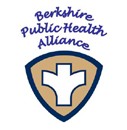 Berkshire Public Health Alliance1 Fenn Street Suite 201, Pittsfield, Massachusetts 01201Berkshire Public Health Alliance Governing Board Agenda1 Fenn St, Suite 201, PittsfieldMarch 7th, 5:00 pm - 6:30 pmThis will be a Hybrid Meeting as allowed by Ch. 20 of the Acts of 2021 suspending certain provisions of the Open Meeting Law, G.L. c.30 sec.20.Via Zoom: https://us02web.zoom.us/j/86970895208?pwd=cnVoZHlxK1hxZjUzYk55bG5URm94Zz09AGENDAWelcome (5:00 – 5:10)Call to order & meeting parameters Active Status & Roll Call Approval of minutes from 1/11/24 – Vote RequiredGuest Speaker (5:10 – 5:30)Andy Ottoson – Opioids & other substance misuse in Berkshire CountyHiring/Staffing (5:30 – 5:40)Public Health Nurse/EducatorSocial Worker  Training HubInspectional Services Update (5:40 – 5:50)New contracts Reminder about housing servicesPH Nursing Update (5:50 – 6:00)Aggregate MAVEN reportFDA Food Program (6:00 – 6:10Services and ObjectivesUpcoming event: (6:10 – 6:15) BCBOHA Spring Reception, March 21, 4 -6 PM, Pittsfield Country Club 
Guest: DPH Commissioner Robbie Goldstein: register here.Any Unforeseen Business (6:15 – Close)  Upcoming 2024 Governing Board Meetings & AdjournmentJune 20th September 19th Looking forward to spring!